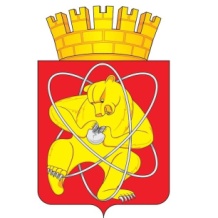 Городской округ «Закрытое административно – территориальное образование  Железногорск Красноярского края»АДМИНИСТРАЦИЯ ЗАТО г. ЖЕЛЕЗНОГОРСКПОСТАНОВЛЕНИЕ29.04.2020                                                                                                                             817г. ЖелезногорскО внесении изменений в постановление Администрации ЗАТО г. Железногорск  от 15.04.2020 № 756 "Об утверждении Положения об Управлении внутреннего контроля Администрации ЗАТО г. Железногорск"В соответствии с Федеральным законом от 06.10.2003 № 131-ФЗ «Об общих принципах организации местного самоуправления в Российской Федерации», Уставом ЗАТО Железногорск,ПОСТАНОВЛЯЮ:Внести в постановление Администрации ЗАТО г. Железногорск   от 15.04.2020 № 756 "Об утверждении Положения об Управлении внутреннего контроля Администрации ЗАТО г. Железногорск" следующие изменения:В приложении к постановлению «Положение об Управлении внутреннего контроля Администрации ЗАТО г. Железногорск» пункт 3.1 изложить в следующей редакции:«3.1. В области реализации внутреннего муниципального финансового контроля и контроля в сфере закупок, ведомственного контроля закупочной деятельности, организации системы внутреннего обеспечения соответствия требованиям антимонопольного законодательства (антимонопольного комплаенса) в Администрации:- контроль за соблюдением положений правовых актов, регулирующих бюджетные правоотношения, в том числе устанавливающих требования к бухгалтерскому учету и составлению и представлению бухгалтерской (финансовой) отчетности муниципальных учреждений;- контроль за соблюдением положений правовых актов, обусловливающих публичные нормативные обязательства и обязательства по иным выплатам физическим лицам из бюджета ЗАТО Железногорск, а также за соблюдением условий договоров (соглашений) о предоставлении средств из  бюджета ЗАТО Железногорск, муниципальных контрактов;- контроль за соблюдением условий договоров (соглашений), заключенных в целях исполнения договоров (соглашений) о предоставлении средств из бюджета ЗАТО Железногорск, а также в случаях, предусмотренных Бюджетным кодексом Российской Федерации, условий договоров (соглашений), заключенных в целях исполнения муниципальных контрактов;- контроль за достоверностью отчетов о результатах предоставления и (или) использования бюджетных средств (средств, предоставленных из бюджета ЗАТО Железногорск), в том числе отчетов о реализации муниципальных программ, отчетов об исполнении муниципальных заданий, отчетов о достижении значений показателей результативности предоставления средств из бюджета ЗАТО Железногорск;- контроль в сфере закупок, предусмотренный законодательством Российской Федерации о контрактной системе в сфере закупок товаров, работ, услуг для обеспечения государственных и муниципальных нужд;- осуществление ведомственного контроля за соблюдением требований Федерального закона от 18.07.2011 № 223-ФЗ «О закупках товаров, работ, услуг отдельными видами юридических лиц» и иных принятых в соответствии с ним нормативных правовых актов Российской Федерации в порядке, установленном Администрацией;- участие в разработке процедуры внутреннего расследования, связанного с функционированием антимонопольного комплаенса;- участие в проведении внутренних расследований, связанных с функционированием антимонопольного комплаенса;- ознакомление муниципальных служащих (работников) Администрации с нормативным правовым актом об организации антимонопольного комплаенса;- участие в организации обучающих мероприятий по антимонопольному комплаенсу;- консультирование работников Администрации, органов Администрации по вопросам, связанным с функционированием антимонопольного комплаенса, в пределах своих полномочий.».2. Управлению внутреннего контроля Администрации ЗАТО г. Железногорск (Е.Н. Панченко) довести настоящее постановление до сведения населения через газету «Город и горожане».3. Отделу общественных связей Администрации ЗАТО г. Железногорск (И.С. Пикалова) разместить настоящее постановление на официальном сайте муниципального образования «Закрытое административно-территориальное образование Железногорск Красноярского края» в информационно-телекоммуникационной сети «Интернет».4. Контроль над исполнением настоящего постановления оставляю за собой.5. Настоящее постановление вступает в силу после его официального опубликования и распространяется на правоотношения, возникшие с 03.04.2020.Глава ЗАТО г. Железногорск                                                              И.Г. Куксин         	                           